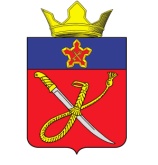 АДМИНИСТРАЦИЯ КУЗЬМИЧЕВСКОГО СЕЛЬСКОГО ПОСЕЛЕНИЯГОРОДИЩЕНСКОГО МУНИЦИПАЛЬНОГО РАЙОНАВОЛГОГРАДСКОЙ ОБЛАСТИПОСТАНОВЛЕНИЕ «08» апреля 2022 г.                                                                                                   	№  46Об утверждении План-графика перехода на предоставление муниципальных услуг в электронной форме, предоставляемых администрацией Кузьмичевского сельского поселения Городищенского муниципального района Волгоградской области	В соответствии с Федеральными законами от 27.07.2010 года №210-ФЗ «Об организации предоставления государственных и муниципальных услуг», в целях реализации распоряжения Правительства Российской Федерации от 17.12.2009г.№ 1993-р, руководствуясь Уставом Кузьмичевского сельского поселения Городищенского муниципального района Волгоградской области, администрация Кузьмичевского сельского поселения Городищенского муниципального района Волгоградской области          ПОСТАНОВЛЯЕТ:1. Утвердить прилагаемый План-график перехода на предоставление муниципальных услуг в электронной форме, предоставляемых администрацией Кузьмичевского сельского поселения Городищенского муниципального района Волгоградской области согласно приложения.2.Постановление администрации Кузьмичевского сельского поселения Городищенского муниципального района Волгоградской области от 02.06.2020 года № 64 «Об утверждении План-графика перехода на предоставление муниципальных услуг в электронной форме, предоставляемых администрацией Кузьмичевского сельского поселения Городищенского муниципального района Волгоградской области» признать утратившим силу.        3. Контроль над исполнением настоящего постановления оставляю за собой.         4. Настоящее постановление вступает в силу со дня его подписания и подлежит официальному обнародованию.Глава Кузьмичевскогосельского поселения 	                                                                              П.С. Борисенко	План-график перехода на предоставление муниципальных услуг в электронной форме, предоставляемых администрацией Кузьмичевского сельского поселения Городищенского муниципального района Волгоградской области403023, Волгоградская область Городищенский район, п. Кузьмичи, тел.(4468)4-61-38,4-60-40УТВЕРЖДЕНпостановлением администрацииКузьмичевского сельского поселения Городищенского муниципального района Волгоградской области от 08.04.2022 г. № 46№ ппНаименование услуги, предоставляемой администрацией Кузьмичевского сельского поселенияОтветственный исполнительСроки реализации этапов перехода на предоставление муниципальных услуг в электронном видеСроки реализации этапов перехода на предоставление муниципальных услуг в электронном видеСроки реализации этапов перехода на предоставление муниципальных услуг в электронном видеСроки реализации этапов перехода на предоставление муниципальных услуг в электронном видеСроки реализации этапов перехода на предоставление муниципальных услуг в электронном виде№ ппНаименование услуги, предоставляемой администрацией Кузьмичевского сельского поселенияОтветственный исполнитель1 этап (размещение информации об услуге (функции) в Сводном реестре государственных и муниципальных услуг(функций) и на Едином портале государственных и муниципальных услуг(функций))2 этап (размещение на Едином портале государственных и муниципальных услуг(функций) форм заявлений и иных документов, необходимых для получения соответствующих услуг, и обеспечение доступа к ним для копирования и заполнения в электронном виде))3 этап (обеспечение возможности для заявителей в целях получения услуги представлять документы в электронном виде с использованием Едином портале государственных и муниципальных услуг(функций)) 4 этап (обеспечение возможности для заявителей осуществлять с использованием Единого портала государственных и муниципальных услуг(функций), мониторинг хода предоставления услуги (исполнения функции))5 этап (обеспечение возможности получения результатов предоставления услуги в электронном виде на Едином портале государственных и муниципальных услуг(функций),если это не запрещено федеральным законодательством)123456781Предоставление справок, характеристик, ходатайств  и выписок из похозяйственной и домовой книг администрацией Кузьмичевского сельского поселенияадминистрация Кузьмичевского сельского поселения08.08.2019 г.08.08.2019 г.01.07.2022г.01.07.2022г.2Выдача разрешений на вырубку зеленых насаждений на территории Кузьмичевского сельского поселенияадминистрация Кузьмичевского сельского поселения08.08.2019 г.08.08.2019 г.01.07.2022г.01.07.2022г.3Предоставление выписки (информации) об объектах учета из реестра муниципального имущества Кузьмичевского сельского поселенияадминистрация Кузьмичевского сельского поселения08.08.2019 г.08.08.2019 г.4Предоставление в аренду, безвозмездное пользование имущества, находящегося в муниципальной собственности Кузьмичевского сельского поселения Городищенского муниципального района Волгоградской области из состава свободного арендного фондаадминистрация Кузьмичевского сельского поселения08.08.2019 г.08.08.2019 г.5Принятие на учет граждан в качестве нуждающихся в жилых помещениях, предоставляемых по договорам социального наймаадминистрация Кузьмичевского сельского поселения18.08.2017 г.18.08.2017 г.6Предоставление информации об очередности предоставления жилых помещений на условиях социального наймаадминистрация Кузьмичевского сельского поселения18.11.2016 г. 18.11.2016 г.7Принятие документов, а также выдача решений о переводе или об отказе в переводе жилого помещения в нежилое или нежилого помещения в жилое помещениеадминистрация Кузьмичевского сельского поселения22.11.2016 г.22.11.2016 г.8Прием заявлений и выдача документов о согласовании переустройства и (или) перепланировки жилого помещенияадминистрация Кузьмичевского сельского поселения24.11.2016 г.24.11.2016 г.01.07.2022г.01.07.2022г.9Выдача ордеров на проведение земляных работ на территории Кузьмичевского сельского поселения Городищенского муниципального района Волгоградской области   администрация Кузьмичевского сельского поселения18.08.2017 г.18.08.2017 г.01.07.2022г.01.07.2022г.10Утверждение схемы расположения земельного участка на кадастровом плане территории в целях раздела земельного участка, находящегося в муниципальной собственности Кузьмичевского сельского поселенияадминистрация Кузьмичевского сельского поселения08.04.2019 г.08.04.2019 г.01.07.2022г.01.07.2022г.11Выдача разрешения на использование земель или земельного участка, находящихся в муниципальной собственности Кузьмичевского сельского поселенияадминистрация Кузьмичевского сельского поселения18.07.2019 г.31.05.2022г.01.07.2022г.01.07.2022г.12Предоставление земельных участков, находящихся в муниципальной собственности Кузьмичевского сельского поселения, расположенных на территории Кузьмичевского сельского поселения, в постоянное (бессрочное) пользованиеадминистрация Кузьмичевского сельского поселения22.08.2019 г.31.05.2022г.13Предоставление земельных участков, находящихся в муниципальной собственности Кузьмичевского сельского поселения, расположенных на территории Кузьмичевского сельского поселения юридическим лицам в собственность бесплатноадминистрация Кузьмичевского сельского поселения19.08.2019 г.31.05.2022г.14Предоставление земельных участков, находящихся в муниципальной собственности Кузьмичевского сельского поселения, в безвозмездное пользованиеадминистрация Кузьмичевского сельского поселения05.11.2019 г.05.11.2019 г.15Заключение договора на размещение нестационарного торгового объекта в месте, определенном схемой размещения нестационарных торговых объектов на территории Кузьмичевского сельского поселения Городищенского муниципального района Волгоградской области, без проведения аукционаадминистрация Кузьмичевского сельского поселения11.02.2020 г.11.02.2020 г.16Предоставление информации об объектах недвижимого имущества, находящегося в муниципальной собственности Кузьмичевского сельского поселения и предназначенного для сдачи в аренду, безвозмездное пользование, а также объектах, подлежащих приватизацииадминистрация Кузьмичевского сельского поселения27.07.2020 г.27.07.2020 г.17Предоставление имущества, включенного в перечень муниципального имущества, свободного от прав третьих лиц (за исключением права хозяйственного ведения, права оперативного управления, а также имущественных прав субъектов малого и среднего предпринимательства), предназначенного для предоставления во владение и (или) пользование субъектам малого и среднего предпринимательства и организаций, образующих инфраструктуру поддержки субъектов малого и среднего предпринимательства, а также физическим лицам, не являющимся индивидуальными предпринимателями и применяющих специальный налоговый режим «Налог на профессиональный доходадминистрация Кузьмичевского сельского поселения06.04.2022 г.06.04.2022 г.01.07.2022г.01.07.2022г.18Предоставление земельных участков, находящихся в муниципальной собственности Кузьмичевского сельского поселения в аренду без торговадминистрация Кузьмичевского сельского поселения02.02.2022 г.02.02.2022 г.01.07.2022г.01.07.2022г.19Рассмотрение заявления о присоединении объектов дорожного сервиса к автомобильным дорогам общего пользования местного значения, о выдаче согласия на реконструкцию, капитальный ремонт и ремонт примыканий объектов дорожного сервиса к автомобильным дорогам общего пользования местного значенияадминистрация Кузьмичевского сельского поселения31.05.2022г.31.05.2022г.20Рассмотрение заявления о согласовании планируемого размещения инженерных коммуникаций при проектировании прокладки, переноса или переустройства инженерных коммуникаций в границах полос отвода автомобильных дорог общего пользования местного значения, заявления о выдаче согласия на прокладку, перенос или переустройство инженерных коммуникаций, их эскплуатацию в границах придорожных полос автомобильных дорог общего пользования местного значенияадминистрация Кузьмичевского сельского поселения31.05.2022г.31.05.2022г.21Присвоение, изменение и аннулирование адресов объектам недвижимости на территории Кузьмичевского сельского поселения Городищенского муниципального района Волгоградской областиадминистрация Кузьмичевского сельского поселения30.05.2016г.30.05.2016г.01.07.2022г.01.07.2022г.22Признание граждан малоимущими в целях предоставления им по договорам социального найма жилых помещений муниципального жилого фонда Кузьмичевского сельского поселенияадминистрация Кузьмичевского сельского поселения31.05.2022г.31.05.2022г.23Продажа земельных участков, находящихся в муниципальной собственности Кузьмичевского сельского поселения Городищенского муниципального района Волгоградской области, без проведения торговадминистрация Кузьмичевского сельского поселения08.04.2022 г.08.04.2022 г.24Принятие решения о проведении аукциона по продаже земельных участков, находящихся в муниципальной собственности Кузьмичевского сельского поселения Городищенского муниципального района Волгоградской областиадминистрация Кузьмичевского сельского поселения31.05.2022г.31.05.2022г.25Принятие решения о проведении аукциона на право заключения договора аренды земельных участков, находящихся в муниципальной собственностиадминистрация Кузьмичевского сельского поселения23.07.2020 г.23.07.2020 г.26Направление уведомления о планируемом сносе объекта капитального строительства и уведомления о завершении сноса объекта капитального строительства на территории Кузьмичевского сельского поселения Городищенского муниципального района Волгоградской областиадминистрация Кузьмичевского сельского поселения31.05.2022г.31.05.2022г.27Выдача согласия на строительство, реконструкцию, капитальный ремонт, ремонт являющихся сооружениями пересечения автомобильной дороги с автомобильными дорогами общего пользования местного значения или примыкания автомобильной дороги к автомобильной дороге общего пользования местного значенияадминистрация Кузьмичевского сельского поселения31.05.2022г.31.05.2022г.